نکات مهم در تغذیه دوران نقاهت بیماری COVID-19     واحد تغذیه بالینیبیمارستان بزرگ دزفول(گنجویان)اصول تغذیه صحیح در دوران نقاهت:تامین مقادیر زیاد مایعات همچون آب، آبمیوه تازه طبیعی و آب سبزی های تازه طبیعی( آّب کرفس، آب هویج، آب گوجه فرنگی و...) چای کمرنگ، آبِ گوشت یا آب مرغ به میزان 8 لیوان در روز به منظور رقیق کردن ترشحات درون مجاری هوایی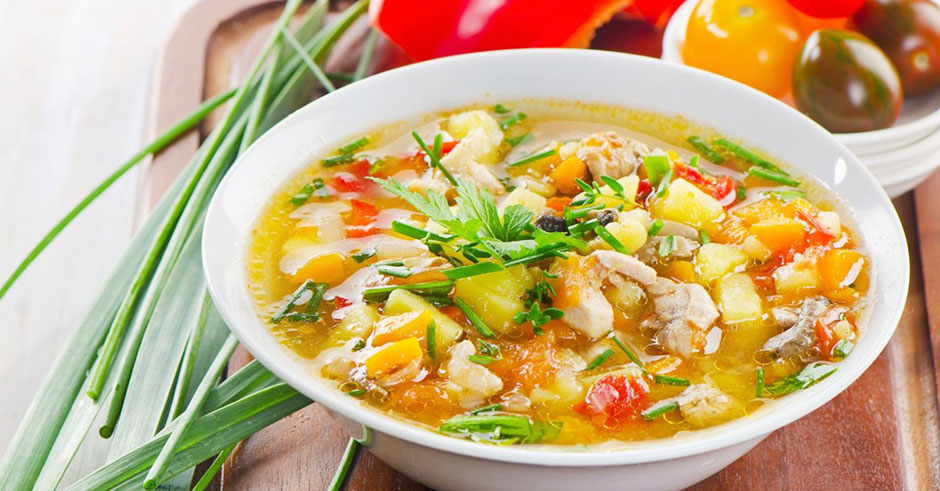 مصرف انواع سوپ داغ مانند سوپ سبزیجات، سوپ جو، بلغور جو دوسر و آش های سبک مانند آش برنج، آش جو، آش سبزیجات و ...مصرف روزانه میوه و سبزی تازه ( کاهو، کلم، سبزی خوردن و ...) یا سبزیجات آبپز به صورت دورچین غذا برای تحریک اشتها و تامین مواد ریز مغذیاستفاده از منابع غذایی حاوی ویتامین A مانند: زرده تخم مرغ ، ماهی، جگر، میوه ها و سبزیهای زرد و نارنجی مانند کدو حلوایی، هویج، فلفل دلمه ای زرد و نارنجی، برگ های تیره رنگ کاهو، اسفناج و...استفاده از منابع غذایی ویتامین C  به دلیل خاصیت آنتی اکسیدانی آن: مانند مرکبات و سبزیجات سبزرنگ مانند فلفل دلمه ای ،آب تازه میوه ها و سبزی ها یا آب نارنج یا آب لیمو ترش تازه همراه غذا و سالاد  که سبب افزایش اشتها نیز می شود.استفاده از منابع غذایی پروتیین که تقویت کننده سیستم ایمنی است مانند گوشت، مرغ ، تخم مرغ، ماهی (سالمون) یا میگو، حبوبات، غلات کامل، انواع مغز ها ( بادام، گردو، پسته، فندق و ...) و خشکبار حداقل دو روز در هفتهاستفاده از منابع کربوهیدرات پیچیده و نشاسته ای همچون برنج ، سیب زمینی و نان سبوسدار  حداقل در یکی از وعده های غذایی روزانهاستفاده از روغن گیاهی یا روغن نباتی شامل آفتابگردان، سویا ، زیتون، کنجد، کلزا به منظور تامین بخشی از انرژی مورد نیاز روزانه استفاده از عسل برای تقویت سیستم ایمنی و مهار سرفهاستفاده از زردچوبه در تهیه ی غذا به علت خاصیت ضد التهاب آناضافه کردن سیر و پیاز تازه و زنجبیل به  غذاها که به تقویت عملکرد سیستم ایمنی بدن کمک میکند.استفاده از زنجبیل یا موز در مواردی که حالت تهوع وجود دارداضافه کردن مقداری پودر سبوس خوراکی (برنج یا گندم)  فراوری شده و استاندارد به غذاهایی همچون آش، سوپ یا سالاد برای جلوگیری از یبوست مصرف منظم صبحانه و دو تا سه میان وعده برای تامین بهتر انرژی و ریز مغذی های مورد نیازمحدودیت ها و ممنوعیت های تغذیه ای در دوران نقاهت:در دوران بیماری با کاهش اشتها در بیماران مواجه هستیم، در دوران نقاهت اشتها افزایش یافته و این بهترین زمان برای جبران  کمبود آب و الکترولیتها  ویتامین ها ،پروتیین و انرژی است.پرهیز از غذاهای سنگین مانند آش، ماکارونی و سوسیسمحدود کردن غذاهای پرچرب و یا سرخ کرده مانند الویه ، سیب زمینی سرخ شده ، پنیر پیتزا ، انواع کوکو و کتلتمحدود کردن انواع فست فودها و غذاهای آماده فراوری شده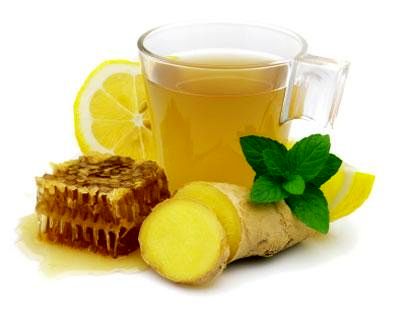 ممنوعیت استفاده از ترشی ها و سرکه که سبب خشکی دستگاه تنفس و تحریک آن میشود.محدودیت مصرف نمک و شوری ها و غذاهای کنسروی شورمحدود کردن مصرف شیر و لبنیات ( بجز نوع پروبیوتیک) به دلیل ایجاد خلطمحدود کردن استفاده از رب گوجه، فلفل، انواع سس های تند و سس خردلمحدود کردن مواد شیرین و شیرینی ها، آبمیوه های صنعتی، نوشابه های گازدار، شکر، مربا و قندمحدود کردن نوشیدنی ها و خوراکیهای محرک مانند قهوه ، چای غلیظ، نسکافه و یا شکلات تلخاجتناب از مصرف زیاد سیر و زنجبیلممنوعیت استفاده از سبوس در صورت وجود اسهالمحدود کردن استفاده از روغن ها و چربی های حیوانی شامل کره، پیه، دنبه و...تداوم محدودیت ها و رژیم غذایی ویژه در افرادی که بیماری زمینه ای دارند ( مانند دیابت، فشارخون بالا و...)